PIANO DI LAVORO ANNUALE DEL DOCENTE A.S. 2020/21Pisa li 10/06/2021	                                   Il docenteIvana Barravecchia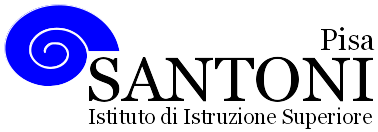 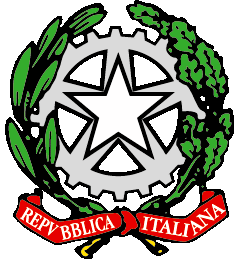 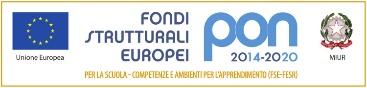 agraria agroalimentare agroindustria | chimica, materiali e biotecnologie | costruzioni, ambiente e territorio | sistema moda | servizi socio-sanitari | servizi per la sanità e l'assistenza sociale | corso operatore del benessere | agenzia formativa Regione Toscana  IS0059 – ISO9001agraria agroalimentare agroindustria | chimica, materiali e biotecnologie | costruzioni, ambiente e territorio | sistema moda | servizi socio-sanitari | servizi per la sanità e l'assistenza sociale | corso operatore del benessere | agenzia formativa Regione Toscana  IS0059 – ISO9001agraria agroalimentare agroindustria | chimica, materiali e biotecnologie | costruzioni, ambiente e territorio | sistema moda | servizi socio-sanitari | servizi per la sanità e l'assistenza sociale | corso operatore del benessere | agenzia formativa Regione Toscana  IS0059 – ISO9001agraria agroalimentare agroindustria | chimica, materiali e biotecnologie | costruzioni, ambiente e territorio | sistema moda | servizi socio-sanitari | servizi per la sanità e l'assistenza sociale | corso operatore del benessere | agenzia formativa Regione Toscana  IS0059 – ISO9001agraria agroalimentare agroindustria | chimica, materiali e biotecnologie | costruzioni, ambiente e territorio | sistema moda | servizi socio-sanitari | servizi per la sanità e l'assistenza sociale | corso operatore del benessere | agenzia formativa Regione Toscana  IS0059 – ISO9001www.e-santoni.edu.ite-mail: piis003007@istruzione.ite-mail: piis003007@istruzione.itPEC: piis003007@pec.istruzione.itPEC: piis003007@pec.istruzione.itNome e cognome del docente  IVANA BARRAVECCHIANome e cognome del docente  IVANA BARRAVECCHIANome e cognome del docente  IVANA BARRAVECCHIADisciplina insegnata Igiene e cultura medico sanitariaDisciplina insegnata Igiene e cultura medico sanitariaDisciplina insegnata Igiene e cultura medico sanitariaLibro/i di testo in uso: “Igiene e cultura medico sanitaria (Igiene, disabilità e riabilitazione)” Di S. Barbone e M.R. Castiello Editore Franco Lucisano Libro/i di testo in uso: “Igiene e cultura medico sanitaria (Igiene, disabilità e riabilitazione)” Di S. Barbone e M.R. Castiello Editore Franco Lucisano Libro/i di testo in uso: “Igiene e cultura medico sanitaria (Igiene, disabilità e riabilitazione)” Di S. Barbone e M.R. Castiello Editore Franco Lucisano Classe e SezioneI                Indirizzo di studioOPERATORE SOCIO SANITARIO SSASN. studenti   22Descrizione di conoscenze e abilità, suddivise in unità di apprendimento o didattiche, evidenziando per ognuna quelle essenziali o minime Modulo 1: Epidemiologia e Igiene (modulo I per la qualifica OSS) Conoscenze: 1) Igiene: definizione e generalità. Effetti sulla salute umana dei fattori di rischio: ambiente di vita; inquinamento; interventi di modificazione dell’ambiente; inurbamento, rumore e smaltimento dei rifiuti; il microclima 2) Microrganismi patogeni per l’uomo: caratteristiche, vie di trasmissione, infezioni e sue manifestazioni, la protezione; patogenicità, virulenza, le tossinfezioni alimentari e comportamenti da attuare al fine di prevenire tali malattie. 4) I determinanti dello stato di salute; stili di vita; alimenti, alcol, tabacco e droghe. 5) Epidemiologia delle malattie. Modalità di insorgenza delle malattie. Promozione della salute e prevenzione delle malattie: prevenzione primaria, secondaria (screening) e prevenzione terziaria. Vaccinazioni obbligatorie e facoltative. Contaminanti e prevenzione del rischio; tossinfezioni, avvelenamenti, addittivi; prevenzione. Obiettivi Minimi: Saper discriminare i determinati dello stato di salute modificabili e non modificabili Riconoscere i fattori eziologici delle malattie disabilità ; Riconoscere i comportamenti a rischio negli stili alimentari e negli stili di vita; Individuare le strategie e gli strumenti più opportuni ai fini della prevenzione; individuare le modalità più adatte per favorire un sano stile di vita; individuare e saper applicare i comportamenti idonei nella preparazione e conservazione degli alimenti; Modulo 2: Malattie GeneticheConoscenze: malattie dovute ad anomalie del numero di cromosomi (mutazioni genomiche); malattie dovute a mutazioni di singoli geni; Modalità di trasmissione: autosomica dominante e recessiva Obiettivi: Saper discriminare le mutazioni geniche e cromosomiche; descrivere le principali sindromi (Down, Turner); individuare un albero genealogico. Modulo 3: sviluppo infantile e le disabilità nell’età evolutivaConoscenze: cenni di auxologia; Alterazioni dell’accrescimento post natale; Cause didisabilità nell’età evolutiva: prenatali, perinatali, postnatali; Principali patologie del bambino (malattie del SNC, Distrofia Muscolare, Fibrosi cistica).Obiettivi: elencare i criteri di valutazione dell’accrescimento; indicare le modificazioni anatomo-fisiologiche durante l’accrescimento; elencare le principali cause di disabilità nell’età evolutiva. Modulo 4: Medicina generale e specialistica (modulo II per la qualifica OSS) Conoscenze: principali problemi di salute della popolazione in Italia. Definizione, alterazioni della fisiologia, segni e sintomi principali disturbi a carico della persona con: - malattie neurologiche - malattie cerebrovascolari - malattie cardiovascolari - malattie respiratorie. L’invecchiamento biologico e psicologico. Epidemiologia dei principali problemi di salute della popolazione anziana; la questione della polipatologia. I fondamentali dei principali PDTA - BPCO, Diabete, Ictus, Scompenso, Ipertensione; malattie dismetaboliche malattie pediatriche e malattie oncologiche Obiettivi: conoscere i fattori che predispongono all’insorgenza delle malattie affrontate conoscere le malattie più importanti che possono colpire gli apparati trattati, con particolare riferimento alle malattie infantili e senili conoscere le principali strategie di prevenzione delle malattie conoscere la rilevanza sociale di una malattia cronico-degenerativa distinguere le malattie cronico-degenerative, infettive, genetiche, professionali conoscere le buone prassi da utilizzare per prevenire le malattie, a seconda della loro tipologia Descrizione di conoscenze e abilità, suddivise in unità di apprendimento o didattiche, evidenziando per ognuna quelle essenziali o minime Modulo 1: Epidemiologia e Igiene (modulo I per la qualifica OSS) Conoscenze: 1) Igiene: definizione e generalità. Effetti sulla salute umana dei fattori di rischio: ambiente di vita; inquinamento; interventi di modificazione dell’ambiente; inurbamento, rumore e smaltimento dei rifiuti; il microclima 2) Microrganismi patogeni per l’uomo: caratteristiche, vie di trasmissione, infezioni e sue manifestazioni, la protezione; patogenicità, virulenza, le tossinfezioni alimentari e comportamenti da attuare al fine di prevenire tali malattie. 4) I determinanti dello stato di salute; stili di vita; alimenti, alcol, tabacco e droghe. 5) Epidemiologia delle malattie. Modalità di insorgenza delle malattie. Promozione della salute e prevenzione delle malattie: prevenzione primaria, secondaria (screening) e prevenzione terziaria. Vaccinazioni obbligatorie e facoltative. Contaminanti e prevenzione del rischio; tossinfezioni, avvelenamenti, addittivi; prevenzione. Obiettivi Minimi: Saper discriminare i determinati dello stato di salute modificabili e non modificabili Riconoscere i fattori eziologici delle malattie disabilità ; Riconoscere i comportamenti a rischio negli stili alimentari e negli stili di vita; Individuare le strategie e gli strumenti più opportuni ai fini della prevenzione; individuare le modalità più adatte per favorire un sano stile di vita; individuare e saper applicare i comportamenti idonei nella preparazione e conservazione degli alimenti; Modulo 2: Malattie GeneticheConoscenze: malattie dovute ad anomalie del numero di cromosomi (mutazioni genomiche); malattie dovute a mutazioni di singoli geni; Modalità di trasmissione: autosomica dominante e recessiva Obiettivi: Saper discriminare le mutazioni geniche e cromosomiche; descrivere le principali sindromi (Down, Turner); individuare un albero genealogico. Modulo 3: sviluppo infantile e le disabilità nell’età evolutivaConoscenze: cenni di auxologia; Alterazioni dell’accrescimento post natale; Cause didisabilità nell’età evolutiva: prenatali, perinatali, postnatali; Principali patologie del bambino (malattie del SNC, Distrofia Muscolare, Fibrosi cistica).Obiettivi: elencare i criteri di valutazione dell’accrescimento; indicare le modificazioni anatomo-fisiologiche durante l’accrescimento; elencare le principali cause di disabilità nell’età evolutiva. Modulo 4: Medicina generale e specialistica (modulo II per la qualifica OSS) Conoscenze: principali problemi di salute della popolazione in Italia. Definizione, alterazioni della fisiologia, segni e sintomi principali disturbi a carico della persona con: - malattie neurologiche - malattie cerebrovascolari - malattie cardiovascolari - malattie respiratorie. L’invecchiamento biologico e psicologico. Epidemiologia dei principali problemi di salute della popolazione anziana; la questione della polipatologia. I fondamentali dei principali PDTA - BPCO, Diabete, Ictus, Scompenso, Ipertensione; malattie dismetaboliche malattie pediatriche e malattie oncologiche Obiettivi: conoscere i fattori che predispongono all’insorgenza delle malattie affrontate conoscere le malattie più importanti che possono colpire gli apparati trattati, con particolare riferimento alle malattie infantili e senili conoscere le principali strategie di prevenzione delle malattie conoscere la rilevanza sociale di una malattia cronico-degenerativa distinguere le malattie cronico-degenerative, infettive, genetiche, professionali conoscere le buone prassi da utilizzare per prevenire le malattie, a seconda della loro tipologia Descrizione di conoscenze e abilità, suddivise in unità di apprendimento o didattiche, evidenziando per ognuna quelle essenziali o minime Modulo 1: Epidemiologia e Igiene (modulo I per la qualifica OSS) Conoscenze: 1) Igiene: definizione e generalità. Effetti sulla salute umana dei fattori di rischio: ambiente di vita; inquinamento; interventi di modificazione dell’ambiente; inurbamento, rumore e smaltimento dei rifiuti; il microclima 2) Microrganismi patogeni per l’uomo: caratteristiche, vie di trasmissione, infezioni e sue manifestazioni, la protezione; patogenicità, virulenza, le tossinfezioni alimentari e comportamenti da attuare al fine di prevenire tali malattie. 4) I determinanti dello stato di salute; stili di vita; alimenti, alcol, tabacco e droghe. 5) Epidemiologia delle malattie. Modalità di insorgenza delle malattie. Promozione della salute e prevenzione delle malattie: prevenzione primaria, secondaria (screening) e prevenzione terziaria. Vaccinazioni obbligatorie e facoltative. Contaminanti e prevenzione del rischio; tossinfezioni, avvelenamenti, addittivi; prevenzione. Obiettivi Minimi: Saper discriminare i determinati dello stato di salute modificabili e non modificabili Riconoscere i fattori eziologici delle malattie disabilità ; Riconoscere i comportamenti a rischio negli stili alimentari e negli stili di vita; Individuare le strategie e gli strumenti più opportuni ai fini della prevenzione; individuare le modalità più adatte per favorire un sano stile di vita; individuare e saper applicare i comportamenti idonei nella preparazione e conservazione degli alimenti; Modulo 2: Malattie GeneticheConoscenze: malattie dovute ad anomalie del numero di cromosomi (mutazioni genomiche); malattie dovute a mutazioni di singoli geni; Modalità di trasmissione: autosomica dominante e recessiva Obiettivi: Saper discriminare le mutazioni geniche e cromosomiche; descrivere le principali sindromi (Down, Turner); individuare un albero genealogico. Modulo 3: sviluppo infantile e le disabilità nell’età evolutivaConoscenze: cenni di auxologia; Alterazioni dell’accrescimento post natale; Cause didisabilità nell’età evolutiva: prenatali, perinatali, postnatali; Principali patologie del bambino (malattie del SNC, Distrofia Muscolare, Fibrosi cistica).Obiettivi: elencare i criteri di valutazione dell’accrescimento; indicare le modificazioni anatomo-fisiologiche durante l’accrescimento; elencare le principali cause di disabilità nell’età evolutiva. Modulo 4: Medicina generale e specialistica (modulo II per la qualifica OSS) Conoscenze: principali problemi di salute della popolazione in Italia. Definizione, alterazioni della fisiologia, segni e sintomi principali disturbi a carico della persona con: - malattie neurologiche - malattie cerebrovascolari - malattie cardiovascolari - malattie respiratorie. L’invecchiamento biologico e psicologico. Epidemiologia dei principali problemi di salute della popolazione anziana; la questione della polipatologia. I fondamentali dei principali PDTA - BPCO, Diabete, Ictus, Scompenso, Ipertensione; malattie dismetaboliche malattie pediatriche e malattie oncologiche Obiettivi: conoscere i fattori che predispongono all’insorgenza delle malattie affrontate conoscere le malattie più importanti che possono colpire gli apparati trattati, con particolare riferimento alle malattie infantili e senili conoscere le principali strategie di prevenzione delle malattie conoscere la rilevanza sociale di una malattia cronico-degenerativa distinguere le malattie cronico-degenerative, infettive, genetiche, professionali conoscere le buone prassi da utilizzare per prevenire le malattie, a seconda della loro tipologia Tipologie di verifica, elaborati ed esercitazioni X Prove non strutturate che prevedranno un’articolazione di domande e presentazione di casi, mirati a far emergere conoscenze, abilità e competenze.X Prove semitrutturate X Prove strutturate (modulo 1 e 2 OSS)Tipologie di verifica, elaborati ed esercitazioni X Prove non strutturate che prevedranno un’articolazione di domande e presentazione di casi, mirati a far emergere conoscenze, abilità e competenze.X Prove semitrutturate X Prove strutturate (modulo 1 e 2 OSS)Tipologie di verifica, elaborati ed esercitazioni X Prove non strutturate che prevedranno un’articolazione di domande e presentazione di casi, mirati a far emergere conoscenze, abilità e competenze.X Prove semitrutturate X Prove strutturate (modulo 1 e 2 OSS)Criteri per le valutazioni La valutazione terrà conto della conoscenza e comprensione degli argomenti, della capacità di comunicare con linguaggio adeguato le informazioni acquisite, di analizzare e sintetizzare i contenuti.La valutazione terrà inoltre conto dell’interesse e della partecipazione attiva alle lezioni, della puntualità nell’eseguire i compiti a casa, del senso di responsabilità dimostrato durante tutte le attività proposteSaranno tenuti in considerazione anche l’impegno nel recuperare le lacune e i progressi fatti dall’alunno rispetto alla sua situazione di partenza.Sarà tenuto conto anche l’attenzione e la puntualità durante le lezioni in DDI e la puntualità con cui saranno consegnati gli esercizi di valutazione sempre in caso di DDI.Criteri per le valutazioni La valutazione terrà conto della conoscenza e comprensione degli argomenti, della capacità di comunicare con linguaggio adeguato le informazioni acquisite, di analizzare e sintetizzare i contenuti.La valutazione terrà inoltre conto dell’interesse e della partecipazione attiva alle lezioni, della puntualità nell’eseguire i compiti a casa, del senso di responsabilità dimostrato durante tutte le attività proposteSaranno tenuti in considerazione anche l’impegno nel recuperare le lacune e i progressi fatti dall’alunno rispetto alla sua situazione di partenza.Sarà tenuto conto anche l’attenzione e la puntualità durante le lezioni in DDI e la puntualità con cui saranno consegnati gli esercizi di valutazione sempre in caso di DDI.Criteri per le valutazioni La valutazione terrà conto della conoscenza e comprensione degli argomenti, della capacità di comunicare con linguaggio adeguato le informazioni acquisite, di analizzare e sintetizzare i contenuti.La valutazione terrà inoltre conto dell’interesse e della partecipazione attiva alle lezioni, della puntualità nell’eseguire i compiti a casa, del senso di responsabilità dimostrato durante tutte le attività proposteSaranno tenuti in considerazione anche l’impegno nel recuperare le lacune e i progressi fatti dall’alunno rispetto alla sua situazione di partenza.Sarà tenuto conto anche l’attenzione e la puntualità durante le lezioni in DDI e la puntualità con cui saranno consegnati gli esercizi di valutazione sempre in caso di DDI.Metodi e strategie didattiche (in particolare indicare quelle finalizzate a mantenere l’interesse, a sviluppare la motivazione all’apprendimento, al recupero di conoscenze e abilità, al raggiungimento di obiettivi di competenza)Si perseguiranno gli obiettivi condivisi nel consiglio di classe;Sarà coerente nello sviluppo della programmazione in classe con le finalità e gli obiettivi generali del PTOF e con quelli specifici disciplinari;coinvolgerà nel percorso formativo tutti i soggetti presenti nella scuola e promuoverà la cultura della collaborazione e della condivisione;Fornirà, all’occorrenza, spiegazioni individualizzate;Stimolerà l’interesse degli studenti tramite la discussione ed il confronto;Le lezioni saranno organizzate in base alla seguente metodologia:lezione frontale e dialogata;guida all’utilizzo del libro di testo;guida alla lettura e all’analisi del testo;DDI con uso e supporto di presentazioni pptx e dispense (disponibili su classroom);predisposizione di schede e mappe per facilitare l’apprendimento.Metodi e strategie didattiche (in particolare indicare quelle finalizzate a mantenere l’interesse, a sviluppare la motivazione all’apprendimento, al recupero di conoscenze e abilità, al raggiungimento di obiettivi di competenza)Si perseguiranno gli obiettivi condivisi nel consiglio di classe;Sarà coerente nello sviluppo della programmazione in classe con le finalità e gli obiettivi generali del PTOF e con quelli specifici disciplinari;coinvolgerà nel percorso formativo tutti i soggetti presenti nella scuola e promuoverà la cultura della collaborazione e della condivisione;Fornirà, all’occorrenza, spiegazioni individualizzate;Stimolerà l’interesse degli studenti tramite la discussione ed il confronto;Le lezioni saranno organizzate in base alla seguente metodologia:lezione frontale e dialogata;guida all’utilizzo del libro di testo;guida alla lettura e all’analisi del testo;DDI con uso e supporto di presentazioni pptx e dispense (disponibili su classroom);predisposizione di schede e mappe per facilitare l’apprendimento.Metodi e strategie didattiche (in particolare indicare quelle finalizzate a mantenere l’interesse, a sviluppare la motivazione all’apprendimento, al recupero di conoscenze e abilità, al raggiungimento di obiettivi di competenza)Si perseguiranno gli obiettivi condivisi nel consiglio di classe;Sarà coerente nello sviluppo della programmazione in classe con le finalità e gli obiettivi generali del PTOF e con quelli specifici disciplinari;coinvolgerà nel percorso formativo tutti i soggetti presenti nella scuola e promuoverà la cultura della collaborazione e della condivisione;Fornirà, all’occorrenza, spiegazioni individualizzate;Stimolerà l’interesse degli studenti tramite la discussione ed il confronto;Le lezioni saranno organizzate in base alla seguente metodologia:lezione frontale e dialogata;guida all’utilizzo del libro di testo;guida alla lettura e all’analisi del testo;DDI con uso e supporto di presentazioni pptx e dispense (disponibili su classroom);predisposizione di schede e mappe per facilitare l’apprendimento.